                      SMLOUVA    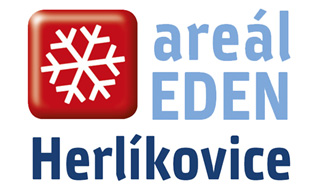  k objednávce ubytování na lyžařský výcvik sepsaná jako          ZAKÁZKOVÝ LIST č.0841. Identifikační údaje a kontakty ubytovatele- poskytovatel ubytování	Areál Eden s.r.o., Karla Tomana 47/4, 500 03 Hradec Králové,					pobočka Areál Eden Herlíkovice, Za Řekou 370, 543 02 Vrchlabí- IČ/DIČ				28360486/CZ28360486- statutární zástupce		Ing. Michal Hošek, jednatel- osoba pověřená			Milan Škoda, programový pracovník pro školy a skupiny- kontakt				email ubytovani-eden@herlikovice.cz, mobil 773 641 2102. Identifikační údaje a kontakty objednavatele- objednavatel ubytování	Gymnázium Nový Bydžov, Komenského 77, 504 01 Nový Bydžov- IČ/DIČ 				62690221
- statutární zástupce		PaedDr. Jaroslav Šedivý, ředitel školy- osoba pověřená			Mgr. Lukáš Kubelka, učitel- kontakt				email kubellu1@seznam.cz, mobil 605 442 9953. Pobyt, příjezd a odjezd- lokace v areálu Eden		Ubytovna B, patro + apartmán B2 - datum a čas příjezdu		04.03.2018, neděle mezi 17.00 - 18.00 hodinou
- stravování začíná		večeří- datum a čas odjezdu 		09.03.2018, pátek, odpoledne po 16. hodině- stravování končí		obědem- počet nocí				5- vybraný cenový balíček	5D/5N (pětidenní skipas s ubytováním na pět nocí)- počet osob		 	30 studentů platících + 3 pedagogové zdarma- věk dětí/třída/stupeň		15 - 17 let, studenti střední školy4. Rozpis stravyne	04.03.						večeřepo 	05.03.		snídaně	oběd		večeřeút	06.03.		snídaně	oběd		večeřest	07.03.		snídaně	oběd 		večeřečt	08.03.		snídaně	oběd		večeřepá 	09.03.		snídaně	oběd- běžná strava			30 studentů + 3 učitelé- vegetariánská strava		-- bezlepková strava		-- bezlaktózová strava		-- bez vepřového			-- alergie na…			-5. Kalkulace ceny6. Doprava- dopravu si zajišťuje objednavatel		ano - dopravu zajišťuje ubytovatel		ne7. Doplňkové informace- stravování: probíhá v jídelně budovy Stodola, ve stylu školního stravování (strava se vydává na	tác u výdejního okénka), snídaně 7.30 – 9.30, obědy 12.00 – 14.00, večeře 18.00 – 20.00(přesný rozpis časů stravování a jídelní lístek obdržíte po příjezdu na recepci)- pitný režim: v ceně pobytu (tekutiny vždy u každé stravy formou samoobsluhy a dále po celou 	dobu pobytu na chodbě ubytovny ve várnici)- vyžití: k dispozici lyžárna, posilovna, stolní tenis, stolní fotbal, taneční sál  - rekreační poplatky obci: jsou osvobozené- platba: proběhne ve dvou fázích, 50% zálohovou fakturou se splatností 30 dnů před nástupem,tedy k 04.02.2018, doplatek zúčtovací fakturou dle skutečného počtu přítomných do dvou týdnů po odjezdu- stornopoplatek: je platný při zrušení celé závazné objednávky 30 až 1 den před nástupem, 	v takovém případě náleží poskytovateli ubytování penále ve výši 50% z ceny objednané 	služby, storno se netýká jednotlivců, kteří se oproti plánované objednávce nedostaví na 	výcvik či výcvik opustí z důvodu nemoci či úrazu- - - - - - - - - - - - - - - - - - - - - - - - - - - - - - - -              - - - - - - - - - - - - - - - - - - - - - - - - - - - - - - - -    za areál Eden, Herlíkovice				    za Gymnázium, Nový Bydžov                 Ing. Michal Hošek, jednatel 		                PaedDr. Jaroslav Šedivý, ředitel školy      zakázkový list zpracován dne 30.10.2017		   zakázkový list odsouhlasen dne 06.11.2017varianta 5D/5NKčpro žáky s pětidenním skipasem a ubytováním na pět nocí4.000za pobyt/žák4.000předpokládaná částka za celou výpravuKčpředpokládaná částka celkem 5D/5N pro 30 dětí = 4.000 x 30120.000zálohová faktura cca 50%60.000